                                                      МІНІСТЕРСТВО ОСВІТИ І НАУКИ УКРАЇНИХЕРСОНСЬКИЙ ДЕРЖАВНИЙ УНІВЕРСИТЕТФАКУЛЬТЕТ УКРАЇНСЬКОЇ Й ІНОЗЕМНОЇ ФІЛОЛОГІЇ 
ТА ЖУРНАЛІСТИКИКАФЕДРА УКРАЇНСЬКОЇ І СЛОВ’ЯНСЬКОЇ ФІЛОЛОГІЇ ТА ЖУРНАЛІСТИКИ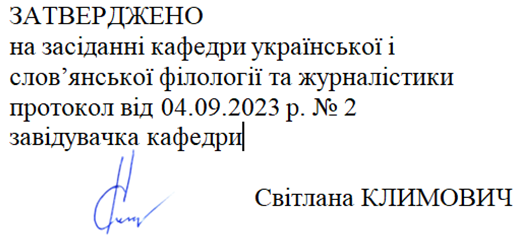 СИЛАБУС ОСВІТНЬОЇ КОМПОНЕНТИСУЧАСНА УКРАЇНСЬКА ЛІТЕРАТУРНА МОВАОсвітня програма Середня освіта (Українська мова і література)      Освітня програма  Філологія (українська мова та література)																Спеціальність 014 Середня освіта                                                               Спеціальність 035 Філологія								Спеціалізація 014.01 Українська мова і література                                 Спеціалізація 035.01 Українська мова та література																						Галузь знань 01 Освіта/Педагогіка; 03 Гуманітарні науки Івано-Франківськ 2023Опис курсуАнотація дисципліни: Програма вивчення нормативної навчальної дисципліни «Сучасна українська літературна мова» укладено для студентів-філологів відповідно до освітньо-професійної програми напряму підготовки 014.02 Середня освіта (Українська, англійська мова і література). Предметом вивчення є сучасна українська літературна мова.2. Мета та завдання дисципліни: Мета дисципліни: поглибити знання студентів із синтаксису складного речення сучасної української літературної мови, сформувати в них розуміння складного речення не тільки з формально-граматичного погляду, а й з семантико-синтаксичного, допомогти їм ґрунтовно оволодіти новими трактуваннями мовних категорій, зокрема на позначення парадигм складного речення, як багатоаспектної синтаксичної одиниці, з’ясувати критерії класифікації і принципи аналізу моно- і поліпредикативних синтаксичних структур, висвітлити особливості української пунктуації.Завдання:формувати у майбутніх філологів творчий підхід до вивчення мовних явищ, мовно-ціннісні орієнтації; ознайомити з науковими засадами й основними положеннями синтаксису складного речення сучасної української літературної мови, зокрема класифікацію складносурядних, складнопідрядних і складних безсполучникових речень; різновиди складних речень із різними способами зв’язку між їх предикативними частинами;формувати у студентів систематизовані знання про розділові знаки; розуміння історичних етапів розвитку української пунктуації; вивчити граматичні, зокрема синтаксичні, мовностилістичні явища і тенденції; оволодіти різними аспектами і нюансами української мови; розвивати гуманітарно-філологічного мислення;сприяти виробленню у студентів навичок системного аналізу синтаксичних явищ, оволодінню граматичними, пунктуаційними та стилістичними нормами української літературної мови; робити повний синтаксичний аналіз складносурядних, складнопідрядних і складних безсполучникових речень; аналізувати багатокомпонентні складні речення і схематично зображати особливості їх будови; уміти класифікувати пунктограми за типом уживання, частотністю; удосконалення навиків із пунктуації; систематизувати аналіз усіх пунктограми української мови, з розмежуванням їх на обов’язкові, факультативні та індивідуальноавторські знаки; удосконалити вміння правильно розставляти розділові знаки та характеризувати умови їхнього використання в реченні; пояснювати пунктуацію в складних синтаксичних структурах;різнобічно коментувати чинні пунктуаційні норми сучасної української літературної мови.3. Програмні компетентності та результати навчанняПісля успішного завершення дисципліни здобувач формуватиме наступні програмні компетентності та результати навчання:Інтегральна компетентність. Здатність вільного володіння державною мовою в усній та писемній формах; знання та розуміння предметної області та розуміння професійної діяльності; здатність працювати в команді; здатність до пошуку, оброблення та аналізу інформації з різних джерел; здатність застосовувати набуті знання в практичних ситуаціях; вчитися і оволодівати сучасними знаннями та адаптуватися та діяти в новій ситуаціїЗагальні компетентності:ЗК 1. Знання та розуміння предметної області, усвідомлення особливостей професійної діяльності.ЗК 5. Здатність до пошуку, оброблення та аналізу інформації з різних джерел.ЗК 7. Здатність вчитися і оволодівати сучасними знаннями.Фахові компетентності:ФК 4. Здатність використовувати досягнення сучасної науки в галузі теорії та історії української мови й літератури в загальноосвітніх навчальних закладах, практиці навчання української мови й літератури.ФК 5. Здатність вільно володіти українською мовою, адекватно використовувати мовні ресурси, демонструвати сформовану мовну й мовленнєву компетенції в процесі фахової і міжособистісної комунікації, володіти різними засобами мовної поведінки в різних комунікативних контекстах.ФК 9. Здатність інтерпретувати й зіставляти мовні та літературні явища, використовувати різні методи й методики аналізу тексту.ФК 10. Здатність власною державницькою позицією, особистою мовною культурою, ерудицією, повагою й любов’ю до української мови, літератури, історії виховувати національно свідомих громадян України.Програмні результати навчання:ПРН 1. Знає сучасні філологічні й дидактичні засади навчання української мови і літератури.     ПРН 3. Знає основні функції й закони розвитку мови як суспільного явища, різнорівневу (системну) організацію української мови та її норми, особливості використання мовних одиниць у певному контексті, мовний дискурс художньої літератури й сучасності. ПРН 9. Уміє працювати з теоретичними та науково-методичними джерелами (зокрема цифровими), знаходити, обробляти, систематизувати й застосовувати в професійній діяльності сучасну наукову інформацію, бібліографію, комп’ютерні технології.ПРН 10. Володіє комунікативною компетентністю з української мови (лінгвістичний, соціокультурний, прагматичний компоненти відповідно до загальноєвропейських рекомендацій із мовної освіти), здатний вдосконалювати та підвищувати власний компетентнісний рівень.4. Структура курсуОзнаки курсуТехнічне й програмне забезпечення/обладнанняМультимедійна дошка, проєктор, ноутбук.Дистанційний курс на сайті KSUOnline. Політика курсуСтуденти, які претендують на високий рівень оцінювання, мають відвідувати всі лекційні та практичні заняття, окрім випадків, що мають поважну та підтверджену причину. Усі завдання слід виконувати самостійно, без сторонньої допомоги. Будь-який прояв академічної недоброчесності буде причиною зниження оцінки. Повторні випадки можуть слугувати підставою для незарахування роботи та врахування цих фактів під час підсумкової атестації.  8. Схема курсуСистема оцінювання та вимоги: форма (метод) контрольного заходу та вимоги до оцінювання програмних результатів навчанняШкала оцінювання у ХДУ за ЄКТСОцінка відповідає рівню сформованості загальних і фахових компетентностей та отриманих програмних результатів навчання здобувача освіти та визначається шкалою ЄКТС та національною системою оцінюванняРозподіл балів, які отримують здобувачі за результатами опанування освітньої компоненти/навчальної дисципліни «Сучасна українська літературна мова (Синтаксис складного речення)», формами семестрового контролю якої є екзамениМодуль 1. Складне речення. Складносурядне речення. Складнопідрядне реченняМодуль 2. Складнопідрядне речення. Безсполучникові складні реченняМодуль 3. Багаточленні складні речення. Складна синтаксична конструкціяЗдобувачі, які брали участь у науково-дослідній роботі (підготовка наукової статті, участь у науковій конференції, семінарі, конкурсах наукових робіт, предметних олімпіадах, неформальній та інформальній освіті), можуть отримати бонусні (заохочувальні) бали – до 10 балів. Взаємозв’язок між програмними результатами навчання та обов’язковими видами навчальної діяльності (робіт)10. Список рекомендованих джерел (наскрізна нумерація)Основні:Вихованець І. Р., Городенська К. Г. Теоретична морфологія української мови. К.: Пульсари, 2004. 400 c. Вихованець І. Р., Городенська К. Г., Русанівський В. М.   Семантико-синтаксична структура речення. К.: Наукова думка, 1983. 219 сВінтонів М. О. Актуальне членування речення і тексту: формальні та функційні вияви. Донецьк: Донецький нац. ун-т, 2013. 327 с.Городенська К. Г.  Градаційні складносурядні речення в українській мові: структура та внутрішньозначеннєва диференціація. Українська мова. 2019. № 3(71). С. 29-39.Городенська К. Г. Семантико-синтаксична типологія сполучникових складносурядних речень. Українська мова. 2019. № 2(70). С.21-29. Гуйванюк Н. В., Кульбабська О. В. Складні ускладнені речення: Теоретично-практичний блок. Чернівці: Рута, 2003. 145 с.Загнітко А. П. Український синтаксис: теоретико-прикладний аспект. Донецьк, 2009. 137 с. Загнітко А. П. Теоретична граматика сучасної української мови. Морфологія. Синтаксис. Донецьк: ТОВ «ВКФ «БАО», 2011. 992 с.Сучасна українська мова / А. К. Мойсієнка. К.: Знання, 2013. 238 с. Тихоша В., Олексенко В., Гайдученко Г., Нагіна В. Сучасна українська літературна мова. Синтаксис. Київ:Українське видавництво, 2009. 287 с.Христіанінова Р. О. Складнопідрядні речення в сучасній українській літературній мові. К.: Інститут української мови: Видавничий дім Дмитра Бураго, 2012. 368 с.Додаткові: Городенська К. Г. Сполучникова спеціалізована й транспозиційна реалізація семантико-синтаксичних відношень у складнопідрядних реченнях. Науковий вісник Чернівецького університету. Слов’янська філологія. Чернівці: Рута, 2007. Вип. 321-322. С. 73-77.Дорошенко С. Два уточнення до класифікації безсполучникових складних речень. Мовознавство. 2014. № 1. С.71-76.Завальнюк І. Нові семантико-стилістичні вияви складнопідрядних речень в українських газетних текстах початку ХХІ ст. Мовознавство. 2009. № 6. С.42-50. 			Інтернет-ресурсиБезпояско О. К. та ін. Граматика української мови. Морфологія URL: http://irbis-nbuv.gov.ua/ulib/item/UKR0001030. Безпояско О. К., Городенська К. Г., Русанівський В.М. Граматика української мови. Морфологія. URL: http://freelib.in.ua/load/78-1-0- 5345. Загнітко А. Український синтаксис: теоретико-прикладний аспект. Донецьк, 2009. 137 с. URL:http://www.ukrajinistika.edu.rs/preuzimanje/UKR_sintaksis.pdf Розділові знаки (підкатегорії пунктуації) // http://uk.wikipedia.org/wikiНазва освітньої компонентиСучасна українська літературна моваТип курсуОсновна компонента Рівень вищої освітиПерший (бакалаврський) рівеньКількість кредитів/годин5 кредиттв / 150  годинСеместрІ та ІІ семестриВикладачОлена Карабута (Olena Karabuta), кандидат філологічних наук, доцент кафедри української філології та журналістикиПрофіль у GoogleScholarПосилання на сайтhttp://ksuonline.kspu.edu/course/view.php?id=2085Контактний телефон, мессенджер+380958261106Viber. TeltgramEmail викладача:lenakarabuta11@gmail.comГрафік консультаційЧетвер: 15:00-16:00;  або за призначеним часомМетоди викладанняЛкційні заняття, практичні роботи, тестові завдання, індивідуальні завданняФорма контролюЕкзамениКількість кредитів/годинЛекції (год.)Практичні заняття (год.)Самостійна робота (год.)5 кредитів / 150 годин403476І с.- 2 кредити / 60161430ІІ с.- 3 кредити / 90222246Рік викладанняСеместрСпеціальністьКурс (рік навчання)Обов’язкова/вибіркова компонента1І та ІІ014.01 Середня освіта (Українська, мова і література)035.01 Філологія (Українська мова та література)ІVобов’язкова  компонентаТиждень, дата, годиниТема, план, кількість годин (аудиторної та самостійної)Форма навчального заняттяСписок рекомендованих джерел (за нумерацією розділу 10)ЗавданняМаксимальна кількість балівМодуль 1. Складне речення. Складносурядне речення. Складнопідрядне реченняМодуль 1. Складне речення. Складносурядне речення. Складнопідрядне реченняМодуль 1. Складне речення. Складносурядне речення. Складнопідрядне реченняМодуль 1. Складне речення. Складносурядне речення. Складнопідрядне реченняМодуль 1. Складне речення. Складносурядне речення. Складнопідрядне реченняМодуль 1. Складне речення. Складносурядне речення. Складнопідрядне реченняТиждень 1,дата, академічних годинТема 1.  Складне речення як синтаксична одиниця. Визначальні граматичні та семантичні ознаки складного реченняПланСкладне речення як синтаксична одиниця. Визначальні граматичні та семантичні ознаки складного речення. ССР і СПР.Сурядність і підрядність у складному реченні. Шляхи утворення складного речення. Поділ складних речень за основними засобами зв’язку на сполучникові та безсполучникові.Засоби зв’язку частин складного речення: сполучники, сполучні слова, інтонація, порядок частин, співвіднесеність форм дієслів-присудків.лекція - 2 год.практичне заняття – 2 годсамостійна робота - 2 год.Вихованець І. Р., Городенська К. Г., Русанівський В. М.   Семантико-синтаксична структура речення. К.: Наукова думка, 1983. 219 с.Вінтонів М. О. Актуальне членування речення і тексту: формальні та функційні вияви. Донецьк: Донецький нац. ун-т, 2013. 327 с.Гуйванюк Н. В., Кульбабська О. В. Складні ускладнені речення: Теоретично-практичний блок. Чернівці: Рута, 2003. 145 с.Загнітко А. П. Теоретична граматика сучасної української мови. Морфологія. Синтаксис. Донецьк: ТОВ «ВКФ «БАО», 2011. 992 с.Тихоша В., Олексенко В., Гайдученко Г., Нагіна В. Сучасна українська літературна мова. Синтаксис. Київ: Українське видавництво, 2009. 287 с.Завдання для самостійної роботи:Класифікація складних речень:загальна характеристика складного речення;сурядність і підрядність у складному реченні;безсполучниковий зв’язок частин складного речення.способи вираження синтаксичних відношень між частинами складного речення.Підібрати текст, визначити різновиди складних речень. Подати їх схеми. Пояснити принципову відмінність між схемами речень кожного різновиду..2 б.- усна відпов. на практичному занятті2 б. – 1 год. самост. робота 2*1= 2Максимальний бал – 4Тиждень 2,дата, академічних годинТема 2.  Складносурядні речення. Засоби вираження синтаксичних зв’язків і змістових відношень між частинами складносурядного реченняПланПоняття про складносурядне речення. Засоби вираження синтаксичних зв’язків і змістових відношень між частинами ССР: сполучники сурядності, інтонація, порядок частин, співвіднесеність форм дієслів-присудків.лекція - 2 год.практичне заняття – 1 год.самостійна робота - 4 год.Вихованець І. Р., Городенська К. Г., Русанівський В. М.   Семантико-синтаксична структура речення. К.: Наукова думка, 1983. 219 с.Вінтонів М. О. Актуальне членування речення і тексту: формальні та функційні вияви. Донецьк: Донецький нац. ун-т, 2013. 327 с.Гуйванюк Н. В., Кульбабська О. В. Складні ускладнені речення: Теоретично-практичний блок. Чернівці: Рута, 2003. 145 с.Загнітко А. П. Теоретична граматика сучасної української мови. Морфологія. Синтаксис. Донецьк: ТОВ «ВКФ «БАО», 2011. 992 с.Тихоша В., Олексенко В., Гайдученко Г., Нагіна В. Сучасна українська літературна мова. Синтаксис. Київ: Українське видавництво, 2009. 287 с.Завдання для самостійної роботи:Складносурядні речення з приєднувальними сполучниками:семантичні відношення у складносурядному приєднувальному реченні;засоби зв’язку частин складносурядного речення із приєднувальними сполучниками.Підібрати речення з приєднувальними сполучниками: визначити граматичні центри та які смислові зв’язки між частинами складносурядних речень, якими сполучниками приєднується друга частина.Зробити повний синтаксичний аналіз складносурядного речення з приєднувальними сполучниками.1 б.- усна відпов. на практичному занятті2 б. – 1 год. самост. робота 2*2= 4Максимальний бал – 5 Тиждень 3,дата, академічних годинТема 3. Структурно-семантичні типи складносурядних речень, виділювані на основі єдності характеру синтаксичних зв’язків і семантичних відношень між компонентами ПланСтруктурно-семантичні типи ССР: єднальні, розділові, зіставно-протиставні, градаційні, приєднувальні та пояснювально-приєднувальні відношення у ССР. Складносурядні речення відкритої та закритої структур. Ознака відкритості/закритості структурносемантичних типів складносурядних речень. лекція - 2 год.практичне заняття – 1 год.самостійна робота – 4 год.Вихованець І. Р., Городенська К. Г., Русанівський В. М.   Семантико-синтаксична структура речення. К.: Наукова думка, 1983. 219 с.Вінтонів М. О. Актуальне членування речення і тексту: формальні та функційні вияви. Донецьк: Донецький нац. ун-т, 2013. 327 с.Гуйванюк Н. В., Кульбабська О. В. Складні ускладнені речення: Теоретично-практичний блок. Чернівці: Рута, 2003. 145 с.Загнітко А. П. Теоретична граматика сучасної української мови. Морфологія. Синтаксис. Донецьк: ТОВ «ВКФ «БАО», 2011. 992 с.Тихоша В., Олексенко В., Гайдученко Г., Нагіна В. Сучасна українська літературна мова. Синтаксис. Київ: Українське видавництво, 2009. 287 с.Завдання для самостійної роботи:Розрізнення складносурядних речень і простих з однорідними членамиспільні ознаки між предикативними частинами складносурядного речення і однорідними членами в простому реченні;засоби розмежування складносурядних речень і простих речень з однорідними членами.Проаналізувати по 5 складносурядних речень і 5  простих з однорідними членами.Синонімічність і антонімічність сполучників сурядності:синоніміка сполучників сурядності;антонімічність сполучників сурядності.Записати текст, пояснити вживання сполучників сурядності. Чи можна їх замінити синонімічними сполучниками? Якщо можна, то перебудуйте речення, зверніть увагу на семантико-синтаксичну характеристику.1 б.- усна відпов. на практичному занятті1 б. – 1 год. самост. робота 1*4= 43 б. письмова робота Максимальний бал – 8Тиждень 4,дата, академічних годинТема 4. Складнопідрядні речення План Загальні поняття про складнопідрядне речення.  Синтаксичне значення понять «головна частина» та «підрядна частина». Основні засоби організації СПР: інтонації, сполучники підрядності, сполучні слова, співвідносні/вказівні слова. Функції сполучних слів і сполучників у складнопідрядному реченні. Вказівні слова як факультативні та обов’язкові компоненти в головній частині. Структурно-семантичні типи СПР. лекція - 2 год.практичне заняття - 2 год.самостійна робота - 4 год.Вихованець І. Р., Городенська К. Г., Русанівський В. М.   Семантико-синтаксична структура речення. К.: Наукова думка, 1983. 219 сВінтонів М. О. Актуальне членування речення і тексту: формальні та функційні вияви. Донецьк: Донецький нац. ун-т, 2013. 327 с.Гуйванюк Н. В., Кульбабська О. В. Складні ускладнені речення: Теоретично-практичний блок. Чернівці: Рута, 2003. 145 с.Загнітко А. П. Теоретична граматика сучасної української мови. Морфологія. Синтаксис. Донецьк: ТОВ «ВКФ «БАО», 2011. 992 с.Тихоша В., Олексенко В., Гайдученко Г., Нагіна В. Сучасна українська літературна мова. Синтаксис. Київ: Українське видавництво, 2009. 287 с.Завдання для самостійної роботи:Принципи класифікації складнопідрядних реченьвиділення складнопідрядних речень за логіко-граматичним, формально-граматичним і структурно-семантичним принципом;функціональне співвідношення другорядних членів речення та підрядних частин складнопідрядних речень.Визначити у текстах типи складнопідрядних речень за різними принципами їх класифікації.2 б.- усна відпов. на практичному занятті1 б. – 1 год. самост. робота 1*2= 2Максимальний бал – 4Тиждень 5,дата, академічних годинТема 5. Характеристика складнопідрядних речень у зв’язку з функцією підрядної частини. Роль займенниково-співвідносного зв’язку у формуванні структури складнопідрядного речення. Складнопідрядне речення з підрядним означальним ПланСтруктурно-семантичні особливості складнопідрядного речення з підрядною присубстантивно-атрибутивною частиною: власне атрибутивна та атрибутивно-поширювальна.Особливий різновид СПР 1 співвідносного зв’язку у формуванні структури складнопідрядного речення з підрядною займенниково-співвідносною частиною.лекція - 2 год. практичне заняття – 2 год.самостійна робота - 4 год.Вихованець І. Р., Городенська К. Г., Русанівський В. М.   Семантико-синтаксична структура речення. К.: Наукова думка, 1983. 219 сВінтонів М. О. Актуальне членування речення і тексту: формальні та функційні вияви. Донецьк: Донецький нац. ун-т, 2013. 327 с.Гуйванюк Н. В., Кульбабська О. В. Складні ускладнені речення: Теоретично-практичний блок. Чернівці: Рута, 2003. 145 с.Загнітко А. П. Теоретична граматика сучасної української мови. Морфологія. Синтаксис. Донецьк: ТОВ «ВКФ «БАО», 2011. 992 с.Тихоша В., Олексенко В., Гайдученко Г., Нагіна В. Сучасна українська літературна мова. Синтаксис. Київ: Українське видавництво, 2009. 287 с.Завдання для самостійної роботи:Складнопідрядні речення з ознаками нерозчленованих і розчленованих конструкцій:складнопідрядні речення нерозчленованої структури;складнопідрядні речення розчленованої структури речення.У текстах, установити, які складнопідрядні речення і чому належать до конструкцій розчленованої структури, а які ‒ до нерозчленованої. Назвати засоби зв’язку, що поєднують предикативні частини.2 б.- усна відпов. на практичному занятті2 б. – 1 год. самост. робота 2*2= 4Максимальний бал – 6Тиждень 6,дата, академічних годинТема 6. Складнопідрядне речення з підрядним з’ясувальним ПланСинтаксична різноплановість складнопідрядного речення з підрядним з’ясувальним. Формальні та семантичні принципи його внутрішньої диференціації. Складнопідрядне речення з підрядною з’ясувальною частиною, в яких головна предикативна частина характеризується смисловою і структурною неповнотою, а підрядна, розкриваючи зміст певного слова в головній, компенсує цю неповноту. Смислова та структурна незавершеність головної частини речення.лекція - 2 год. практичне заняття - 2 год.самостійна робота – 4 год.Вихованець І. Р., Городенська К. Г., Русанівський В. М.   Семантико-синтаксична структура речення. К.: Наукова думка, 1983. 219 сВінтонів М. О. Актуальне членування речення і тексту: формальні та функційні вияви. Донецьк: Донецький нац. ун-т, 2013. 327 с.Гуйванюк Н. В., Кульбабська О. В. Складні ускладнені речення: Теоретично-практичний блок. Чернівці: Рута, 2003. 145 с.Загнітко А. П. Теоретична граматика сучасної української мови. Морфологія. Синтаксис. Донецьк: ТОВ «ВКФ «БАО», 2011. 992 с.Тихоша В., Олексенко В., Гайдученко Г., Нагіна В. Сучасна українська літературна мова. Синтаксис. Київ: Українське видавництво, 2009. 287 с.Завдання для самостійної роботи:Повний синтаксичний аналіз складнопідрядних речень нерозчленованої структури:синтаксичний аналіз 3 складнопідрядних речень із підрядною означальною частиною;.синтаксичний аналіз 3 складнопідрядних речень із підрядною займенниково-співвідносною частиною;синтаксичний аналіз 3 складнопідрядних речень із підрядною з’ясувальною частиною.2 б.- усна відпов. на практичному занятті2 б. – 1 год. самост. робота 2*4=8Максимальний бал – 10Тиждень 7,дата, академічних годинТема 7. Різновиди складнопідрядних речень із підрядними обставинними. Підрядні речення місця, часуПланСкладнопідрядні речення розчленованої структури. Різновиди складнопідрядних речень із підрядними обставинними.  Особливості СПР із підрядними місця і часу.лекція - 2 год.практичне заняття - 2 год.самостійна робота – 4 год.Вихованець І. Р., Городенська К. Г., Русанівський В. М.   Семантико-синтаксична структура речення. К.: Наукова думка, 1983. 219 сВінтонів М. О. Актуальне членування речення і тексту: формальні та функційні вияви. Донецьк: Донецький нац. ун-т, 2013. 327 с.Гуйванюк Н. В., Кульбабська О. В. Складні ускладнені речення: Теоретично-практичний блок. Чернівці: Рута, 2003. 145 с.Загнітко А. П. Теоретична граматика сучасної української мови. Морфологія. Синтаксис. Донецьк: ТОВ «ВКФ «БАО», 2011. 992 с.Тихоша В., Олексенко В., Гайдученко Г., Нагіна В. Сучасна українська літературна мова. Синтаксис. Київ: Українське видавництво, 2009. 287 с.Завдання для самостійної роботи:Складнопідрядні речення з підрядними обставинними:характеристика складнопідрядних речення з підрядними обставинами причини;характеристика складнопідрядних речення з підрядними обставинами мети;Характеристика складнопідрядних речення з підрядними обставинами умови;характеристика складнопідрядних речення з підрядними обставинами наслідку;характеристика складнопідрядних речення з підрядними обставинами допусту.Зробити синтаксичний аналіз кожного різновиду названого обставинного речення.2 б.- усна відпов. на практичному занятті2 б. – 1 год. самост. робота 2*4=8Максимальний бал – 10Тиждень 8,дата, академічних годинТема 8. Складнопідрядні речення з підрядними способу дії, міри або ступеня, порівняльнимиПланСкладнопідрядні речення способу дії, міри, порівняльні. Проміжний характер цих речень. Особливості значеннєвих відношень і граматичних зв’язків між частинами таких складнопідрядного речень. лекція - 2 год. практичне заняття - 2 год.самостійна робота – 4 год.Вихованець І. Р., Городенська К. Г., Русанівський В. М.   Семантико-синтаксична структура речення. К.: Наукова думка, 1983. 219 сВінтонів М. О. Актуальне членування речення і тексту: формальні та функційні вияви. Донецьк: Донецький нац. ун-т, 2013. 327 с.Гуйванюк Н. В., Кульбабська О. В. Складні ускладнені речення: Теоретично-практичний блок. Чернівці: Рута, 2003. 145 с.Загнітко А. П. Теоретична граматика сучасної української мови. Морфологія. Синтаксис. Донецьк: ТОВ «ВКФ «БАО», 2011. 992 с.Тихоша В., Олексенко В., Гайдученко Г., Нагіна В. Сучасна українська літературна мова. Синтаксис. Київ:Українське видавництво, 2009. 287 с.Завдання для самостійної роботи:Складнопідрядні речення з підрядною частиною супровідною,   зіставними і пояснювальними відношеннями:проаналізувати 2 складнопідрядних речення із підрядними супровідними, пояснити засоби зв’язку предикативних частин у них;проаналізувати 2 складнопідрядних речення із зіставними відношеннями, пояснити засоби зв’язку предикативних частин у них;проаналізувати 2 складнопідрядних речення з пояснювальними відношеннями, пояснити засоби зв’язку частин у них. 2 б.- усна відпов. на практичному занятті2 б. – 1 год. самост. робота 2*4=83 б. письмова робота Максимальний бал – 13ЕкзаменТеоретичні питання – 20 балів.Повний синтаксичний аналізскладного речення – 20 балів.Макс. кіл.40 б.РАЗОМ100 б.Модуль 2. Багатокомпонентні cкладнопідрядні речення. Безсполучникові складні речення. Багаточленні складні реченняМодуль 2. Багатокомпонентні cкладнопідрядні речення. Безсполучникові складні речення. Багаточленні складні реченняМодуль 2. Багатокомпонентні cкладнопідрядні речення. Безсполучникові складні речення. Багаточленні складні реченняМодуль 2. Багатокомпонентні cкладнопідрядні речення. Безсполучникові складні речення. Багаточленні складні реченняМодуль 2. Багатокомпонентні cкладнопідрядні речення. Безсполучникові складні речення. Багаточленні складні реченняМодуль 2. Багатокомпонентні cкладнопідрядні речення. Безсполучникові складні речення. Багаточленні складні реченняТиждень 1,дата, академічних годинТема 1. Багатокомпонентні складнопідрядні реченняЗагальна характеристика складнопідрядних багаточленних реченьПланЗагальна характеристика складнопідрядних багаточленних речень.Речення з кількома підрядними частинами, різновиди зв’язку підрядних частин у їх межах.Складнопідрядні багаточленні речення з послідовною підрядністю.  Складнопідрядні багаточленні речення з супідрядністю.лекція - 6 год. практичне заняття - 6 год.самостійна робота - 8 годВихованець І. Р., Городенська К. Г., Русанівський В. М.   Семантико-синтаксична структура речення. К.: Наукова думка, 1983. 219 сВінтонів М. О. Актуальне членування речення і тексту: формальні та функційні вияви. Донецьк: Донецький нац. ун-т, 2013. 327 с.Гуйванюк Н. В., Кульбабська О. В. Складні ускладнені речення: Теоретично-практичний блок. Чернівці: Рута, 2003. 145 с.Загнітко А. П. Теоретична граматика сучасної української мови. Морфологія. Синтаксис. Донецьк: ТОВ «ВКФ «БАО», 2011. 992 с.Тихоша В., Олексенко В., Гайдученко Г., Нагіна В. Сучасна українська літературна мова. Синтаксис. Київ: Українське видавництво, 2009. 287 с.Завдання для самостійної роботи:Складнопідрядні речення з кількома підрядними: проаналізувати 5 складнопідрядних речень, що поєднують у собі супідрядність і послідовну підрядність;визначити значеннєві відношення і граматичні зв’язки між частинами складнопідрядного речення з кількома підрядними;вказати на відображення структурно-значеннєвих особливостей ускладнених складнопідрядних речень у схемах.2 б.- усна відпов. на практичному занятті2*3=60,5 б. – 1 год. самост. робота 0,5*8=43 б. письмова робота Максимальний бал – 13Тиждень 2,дата, академічних годинТема 2. Безсполучникові складні речення Засоби синтаксичного зв’язку в безсполучниковому складному реченніПланЗагальні відомості про безсполучникові складні речення. Роль інтонації в організації безсполучникових речень. Інтонації переліку, зіставлення-протиставлення, зумовленості, пояснення в організації безсполучникового речення.3. Засоби зв’язку в безсполучниковому складному реченні: співвідношення видо-часових і модальних форм предикативних частин, порядок розташування частин, лексико-граматичні засоби (наявність у першій частині вказівних і пояснювальних співвідношення видо-часових і модальних форм предикативних частин, порядок розташування частин, лексико-граматичні засоби (наявність у першій частині вказівних і пояснювальних слів, неповнота першої частини.лекція - 4 год.практичне заняття - 4 год.самостійна робота - 6 годВихованець І. Р., Городенська К. Г., Русанівський В. М.   Семантико-синтаксична структура речення. К.: Наукова думка, 1983. 219 сВінтонів М. О. Актуальне членування речення і тексту: формальні та функційні вияви. Донецьк: Донецький нац. ун-т, 2013. 327 с.Гуйванюк Н. В., Кульбабська О. В. Складні ускладнені речення: Теоретично-практичний блок. Чернівці: Рута, 2003. 145 с.Загнітко А. П. Теоретична граматика сучасної української мови. Морфологія. Синтаксис. Донецьк: ТОВ «ВКФ «БАО», 2011. 992 с.Тихоша В., Олексенко В., Гайдученко Г., Нагіна В. Сучасна українська літературна мова. Синтаксис. Київ: Українське видавництво, 2009. 287 с.Завдання для самостійної роботи:Види безсполучникових складних речень:прогнозовані складні безсполучникові речення, характер синтаксичних відношень у них;непрогнозовані складні безсполучникові речення; синтаксичний зв’язок між предикативними частинами цих речень;вивчення складних безсполучникових речень у школі;розділові знаки в складних безсполучникових реченнях. Підібрати тексти різної   стильової приналежності, де були б безсполучникові речення різних типів, пояснити характер синтаксичних відношень між предикативними частинам та розділові знаки в них.2 б.- усна відпов. на практичному занятті 2*2=40,5 б. – 1 год. самост. робота 0,5*6=3Максимальний бал – 7Загальна сума за 2 модуль – 20 б.Модуль 3. Складна синтаксична конструкціяМодуль 3. Складна синтаксична конструкціяМодуль 3. Складна синтаксична конструкціяМодуль 3. Складна синтаксична конструкціяМодуль 3. Складна синтаксична конструкціяМодуль 3. Складна синтаксична конструкціяТиждень 1,дата, академічних годинТема 1.  Складні речення із різними видами зв’язкуПлан1. Історія вивчення багатокомпонентних складних речень із різними типами синтаксичного зв’язку.2. Різновиди складних синтаксичних конструкцій, характер поєднання предикативних частин у них.3. Складні синтаксичні конструкції з безсполучниковим зв’язком і підрядним. 4. Складні синтаксичні конструкції з безсполучниковим зв’язком і сурядним.лекція - 6 год.практичне заняття - 6 годсамостійна робота – 9 год.самостійна робота - 4 гВихованець І. Р., Городенська К. Г., Русанівський В. М.   Семантико-синтаксична структура речення. К.: Наукова думка, 1983. 219 сВінтонів М. О. Актуальне членування речення і тексту: формальні та функційні вияви. Донецьк: Донецький нац. ун-т, 2013. 327 с.Гуйванюк Н. В., Кульбабська О. В. Складні ускладнені речення: Теоретично-практичний блок. Чернівці: Рута, 2003. 145 с.Загнітко А. П. Теоретична граматика сучасної української мови. Морфологія. Синтаксис. Донецьк: ТОВ «ВКФ «БАО», 2011. 992 с.Тихоша В., Олексенко В., Гайдученко Г., Нагіна В. Сучасна українська літературна мова. Синтаксис. Київ: Українське видавництво, 2009. 287 с.Завдання для самостійної роботи:Багатокомпонентні складні речення з різними видами синтаксичного зв’язку:багатокомпонентне складне речення  із сурядним і підрядним зв’язком.багатокомпонентне складне речення із сурядним, підрядним і безсполучниковим зв’язком. Підібрати та схарактеризувати складні речення з різними типами зв’язку ( по 3 речення на кожний різновид). Накреслити їх структурні схеми та пояснити розділові знаки.2 б.- усна відпов. на практичному занятті2 б*3=60,5 б. – 1 год. самост. робота 0,5*9= 4,5Максимальний бал – 10,5Тиждень 2,дата, академічних годинТема 2. Період в українській мовіПланСтруктурні типи періоду.Особливості інтонації та пунктуації періоду.Структурні і комунікативні властивості періоду. Період у науковому стилі.лекція - 2 год. практичне заняття – 2 годсамостійна робота - 5 годВихованець І. Р., Городенська К. Г., Русанівський В. М.   Семантико-синтаксична структура речення. К.: Наукова думка, 1983. 219 сВінтонів М. О. Актуальне членування речення і тексту: формальні та функційні вияви. Донецьк: Донецький нац. ун-т, 2013. 327 с.Гуйванюк Н. В., Кульбабська О. В. Складні ускладнені речення: Теоретично-практичний блок. Чернівці: Рута, 2003. 145 с.Загнітко А. П. Теоретична граматика сучасної української мови. Морфологія. Синтаксис. Донецьк: ТОВ «ВКФ «БАО», 2011. 992 с.Тихоша В., Олексенко В., Гайдученко Г., Нагіна В. Сучасна українська літературна мова. Синтаксис. Київ: Українське видавництво, 2009. 287 с.Завдання для самостійної роботи:Жанрова своєрідність періоду:періодична мова публіцистики;особливості періоду в художньому мовленні	період у прозовому творі.Зробити анотацію наукового повідомлення з теми «Період» у посібнику Єрмоленко С. Я. «Синтаксис і стилістична семантика». К., 1982.Написати твір-роздум на тему «І, може, тоді завітає та доля жадана… до тебе, моя Україно, моя безталанная мати», пояснивши розділові знаки.2 б.- усна відпов. на практичному занятті0,5 б. – 1 год. самост. робота 0,5*5= 2,53 б. письмова робота Максимальний бал – 7,5Тиждень 3,дата, академічних годинТема 3. Текст як об’єкт синтаксично-комунікативного аналізуПланПитання про текст як об’єкт синтаксично-комунікативного аналізу.Функціонально-комунікативні різновиди текстів.Питання про текстоутворюючі одиниці.Монологічне мовлення як комунікативна та семантико-синтаксична форма усного і писемного тексту. Діалогічне мовлення як комунікативна та семантико-синтаксична форма усного і писемного тексту.лекція – 2 год. практичне заняття – 2 год.самостійна робота – 8 годВихованець І. Р., Городенська К. Г., Русанівський В. М.   Семантико-синтаксична структура речення. К.: Наукова думка, 1983. 219 сВінтонів М. О. Актуальне членування речення і тексту: формальні та функційні вияви. Донецьк: Донецький нац. ун-т, 2013. 327 с.Гуйванюк Н. В., Кульбабська О. В. Складні ускладнені речення: Теоретично-практичний блок. Чернівці: Рута, 2003. 145 с.Загнітко А. П. Теоретична граматика сучасної української мови. Морфологія. Синтаксис. Донецьк: ТОВ «ВКФ «БАО», 2011. 992 с.Тихоша В., Олексенко В., Гайдученко Г., Нагіна В. Сучасна українська літературна мова. Синтаксис. Київ: Українське видавництво, 2009. 287 с.Завдання для самостійної роботи:Засоби передачі чужого мовлення:пряма, непряма і невласне пряма мова;різні типи прямої мови з непрямою;заміна прямої мови непрямою та навпаки;невласне пряма мова, її структурні особливості та застосування;розділові знаки в реченнях із прямою, непрямою і невласне прямою мовою.2.   Абзац як композиційно-комунікативна одиниц:поняття про дискурс;типи дискурсів (теле- і радіодискурси, газетний, театральний, кінодискурс, літературний, рекламний, релігійний, політичний);роль абзацу у членуванні тексту.3.Виписати з художнього твори уривок та визначити типи складних синтаксичних цілих (із послідовним і паралельним зв’язком компонентів). Схарактеризувати мовні засоби, що об’єднують речення в надфразну єдність (семантична пов’язаність речень, єдність їх змісту, а також лексичні, морфологічні, синтаксичні та ритмомелодійні засоби).2 б.- усна відпов. на практичному занятті0,5 б. – 1 год. самост. робота 0,5*8= 4Максимальний бал – 6Тиждень 4,дата, академічних годинТема 4. Складне синтаксичне ціле як синтаксична одиниця і компонент текстуПланПитання про складне синтаксичне ціле як синтаксичну одиницю і компонент тексту.Засоби зв’язку речень у складному синтаксичному цілому.лекція - 2 год. практичне заняття - 2 год.самостійна робота - 8 годВихованець І. Р., Городенська К. Г., Русанівський В. М.   Семантико-синтаксична структура речення. К.: Наукова думка, 1983. 219 с.Вінтонів М. О. Актуальне членування речення і тексту: формальні та функційні вияви. Донецьк: Донецький нац. ун-т, 2013. 327 с.Гуйванюк Н. В., Кульбабська О. В. Складні ускладнені речення: Теоретично-практичний блок. Чернівці: Рута, 2003. 145 с.Загнітко А. П. Теоретична граматика сучасної української мови. Морфологія. Синтаксис. Донецьк: ТОВ «ВКФ «БАО», 2011. 992 с.Тихоша В., Олексенко В., Гайдученко Г., Нагіна В. Сучасна українська літературна мова. Синтаксис. Київ: Українське видавництво, 2009. 287 с.Завдання для самостійної роботи:Виділити найголовніші принципи текстоутворення, проаналізувати їх конкретниі прояви на прикладі окремих текстів стильової приналежності.  Основи української пунктуації. Система розділових знаків:історія становлення української пунктуації;принципи української пунктуації;основні тенденції в уживанні розділових знаків.;синтаксичні одиниці та пунктограми;призначення розділових знаків.    Підібрати текст, проаналізувати використання розділових знаків, визначивши провідні принципи вживання розділових знак  2 б.- усна відпов. на практичному занятті0,5 б. – 1 год. самост. робота 0,5*8= 4Максимальний бал – 6Контрольна робота загальнолінгвістичного характеру. Комплексний аналіз тексту: буквенно-фонетичний, словотворчий, морфемний, орфографічний, пунктуаційний.10 б.Загальна сума за 3 модуль – 30 б.ЕкзаменТеоретичні питання – 20 балів.Повний синтаксичний аналізскладного речення – 20 балів.Макс. кіл.40 б.РАЗОМб.Сума балів /Local gradeОцінка ЄКТСОцінка ЄКТСОцінка за національною шкалою/National grade90 – 100АExcellentВідмінно82-89ВGoodДобре74-81СGoodДобре64-73DSatisfactoryЗадовільно60-63ЕSatisfactoryЗадовільно35-59FXFailНезадовільно з можливістю повторного складання1-34FFailНезадовільно з обов’язковим повторним вивченням дисципліни  №Види навчальної діяльності (робіт)модуль 1модуль 2модуль 3Сума балівСума балівСума балівЗагальна сумаЗагальна сума  №Види навчальної діяльності (робіт)модуль 1модуль 2модуль 3модуль 1модуль 2модуль 312-3Обов’язкові види навчальної діяльності (робіт)Обов’язкові види навчальної діяльності (робіт)Обов’язкові види навчальної діяльності (робіт)Обов’язкові види навчальної діяльності (робіт)Обов’язкові види навчальної діяльності (робіт)1.Аудиторна робота (заняття у дистанційному режимі)Аудиторна робота (заняття у дистанційному режимі)Аудиторна робота (заняття у дистанційному режимі)Аудиторна робота (заняття у дистанційному режимі)1.- усна відповідь на практичному занятті2 год. – 2 б.2 год –2 б.2 год –1 б.14101214222.Самостійна робота 1 год. – 2 б.1 год. – 0,5 б.1 год. – 0,5 б.4071540223.Письмова робота2 роб. – 6 б 1 роб. – 3 б1 роб. – 3 б633664.Контрольна робота 10 б10105.Екзамен40 б40 б40 б40 б40406.Разом балів1002080100100Вибіркові види діяльності (робіт)Вибіркові види діяльності (робіт)Вибіркові види діяльності (робіт)Вибіркові види діяльності (робіт)Вибіркові види діяльності (робіт)Вибіркові види діяльності (робіт)Вибіркові види діяльності (робіт)Вибіркові види діяльності (робіт)Вибіркові види діяльності (робіт)Вибіркові види діяльності (робіт)1.-участь у наукових, науково-практичних конференціях, олімпіадах, конкурсах;- підготовка наукової статті, наукової роботи на конкурс;- неформальна та інформальна  освіта здобувачаmax 10max 10max 10max 10max 10Види робіт Програмні результати навчання (ПРН)Усне опитування (виступ, доповідь, участь у обговоренні)Практичні (лабораторні, семінарські) роботиПисьмові роботи(самостійні роботи)ПРН 1. Знає сучасні філологічні й дидактичні засади навчання української мови і літератури. +++ПРН 3. Знає основні функції й закони розвитку мови як суспільного явища, різнорівневу (системну) організацію української мови та її норми, особливості використання мовних одиниць у певному контексті, мовний дискурс художньої літератури й сучасності. +++ПРН 9. Уміє працювати з теоретичними та науково-методичними джерелами (зокрема цифровими), знаходити, обробляти, систематизувати й застосовувати в професійній діяльності сучасну наукову інформацію, бібліографію, комп’ютерні технології.+ПРН 10. Володіє комунікативною компетентністю з української мови (лінгвістичний, соціокультурний, прагматичний компоненти відповідно до загальноєвропейських рекомендацій із мовної освіти), здатний вдосконалювати та підвищувати власний компетентнісний рівень.+++